The place to be on wind hold days, rainy days, freezing cold days…Or any day!Annual MembershipAccess to the fitness mezzanine, skate park and skate bowl, downstairs fitness room and basketball court!Carrabassett Valley TaxpayerIndividual Membership	$100.00 Family Membership	$235.00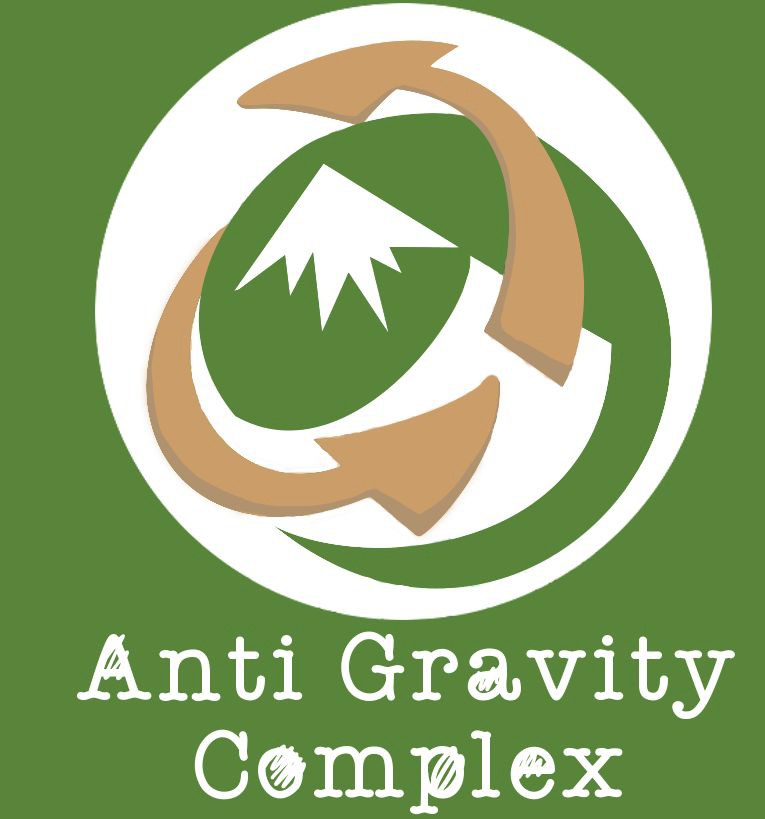 MSAD #58 Membership	$100.00Non-Taxpayer RateIndividual Membership	$150.00Family Membership	$310.00(Two adults, three children)                           Daily Rates Available:                   $7.00/youth (under18 years)$10.00/adult Multi-Passes are also available                   www.carrabassettvalley.org 207.237.5566Carrabassett Valley Recreation DepartmentCarrabassett Valley                    Anti GravityRecreational Complex             Defying Gravity Since 2001Basketball Court-Fisher Gym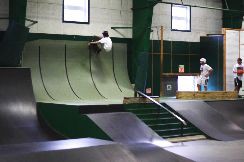 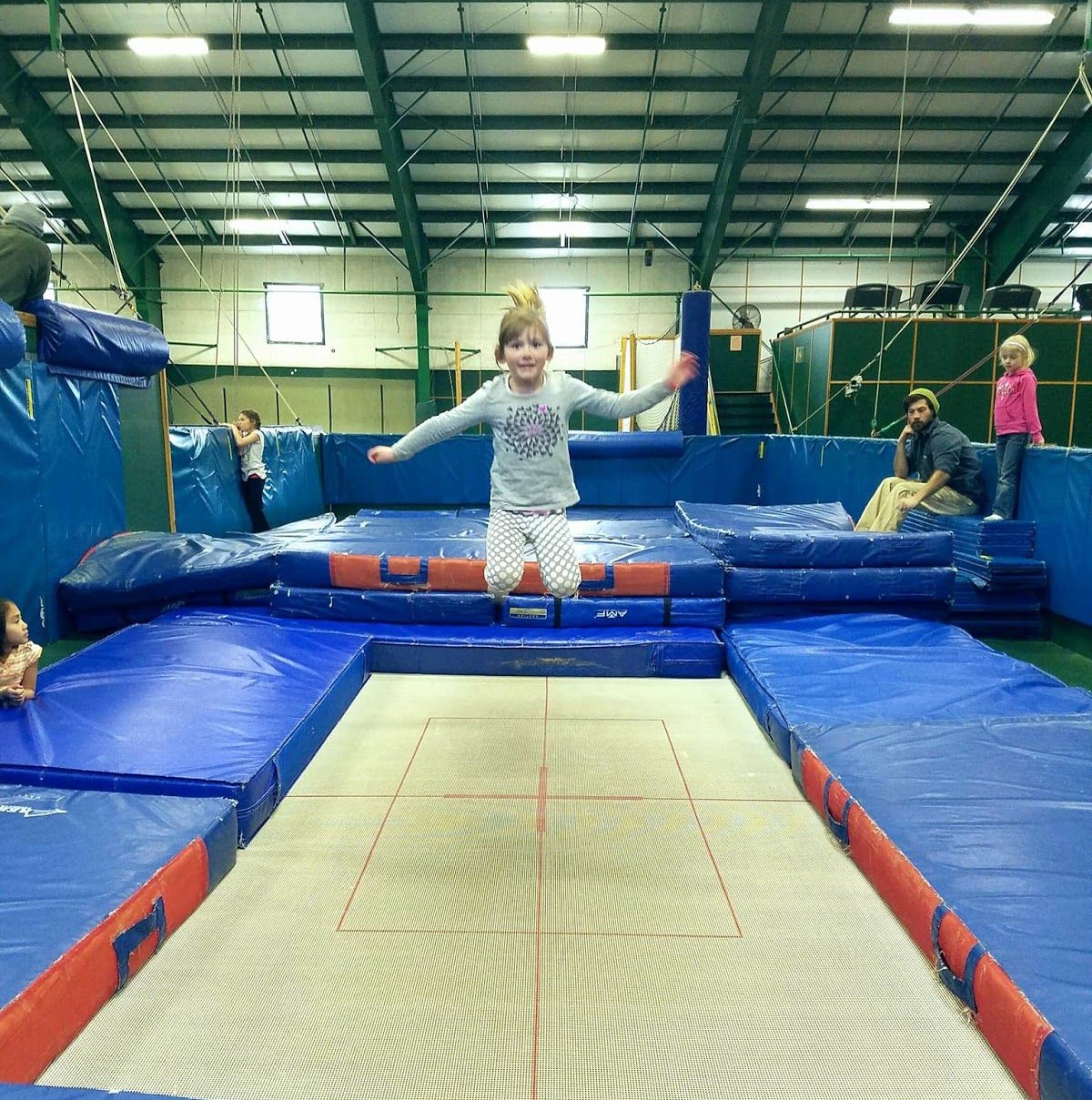 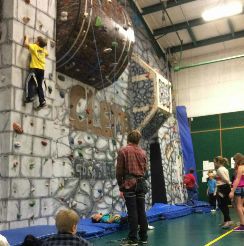 Clem’sClimbing Wall                                     Fitness MezzanineDupree Skate Park & BowlOlympic Trampolines                   PilatesPound ClassPersonal Fitness Training                        Strength in WeightsOlympic-Size    Trampolines   Clem’s Climbing Wall  2- Olympic-sized trampolines                  Maximum 10 people    Public Trampoline begins on                        Friday Nov. 22 Ages 5+                               ($7 youth, $10 adult)       Private Lesson’s $70.00 hour                                  Dupree Skate Park                 Ages 5+ Daily Rate ($7 youth, $10 adult)           Private Skate lesson for 3 people or less $55.00 hourClimb high at Clem’s Climbing Wall with our 35-foot wall. Set routes for all abilities.       Public climbing begins on Friday Nov. 22                       Ages 4+ ($7 youth, $10 adult)                                  Or call us for APrivate Lesson’s $70.00 hour Maximum 4 people